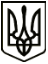 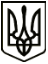 МЕНСЬКА МІСЬКА РАДАВИКОНАВЧИЙ КОМІТЕТРІШЕННЯ28 вересня 2021 року                         	  м. Мена	  № 258Про надання одноразової грошової матеріальної допомогиРозглянувши заяви громадян про надання одноразової грошової матеріальної допомоги Бакути Сергія Дмитровича (м. Мена), Нікитенка Івана Михайловича (м. Мена), Лисича Михайла Дмитровича (м. Мена), Лук'яненко Лариси Олексіївни (м. Мена), Тітова Віктора Олександровича (с. Покровське), Костючок Ніни Юхимівни (с. Киселівка), Горбової Тетяни Василівні (с. Дягова), Осічного Ярослава Дмитровича (с. Веселе) та подані документи, враховуючи матеріально-побутові умови проживання та скрутне матеріальне становище, що склалося в заявників, відсутність коштів на лікування, беручи до уваги показники бюджету Менської міської територіальної громади на 2021 рік, на підставі протоколу комісії з надання матеріальної допомоги жителям Менської міської територіальної громади від 27 вересня 2021 року, створеної розпорядженням міського голови від 02 лютого 2018 року № 33, керуючись Законом України «Про місцеве самоврядування в Україні», ст. 34, виконавчий комітет Менської міської радиВИРІШИВ:1. Надати одноразову грошову матеріальну допомогу громадянам:Бакуті Сергію Дмитровичу (м. Мена), в сумі 5000,00 грн.;Нікитенку Івану Михайловичу (м. Мена), в сумі 3000,00 грн.;Лисичу Михайлу Дмитровичу (м. Мена), в сумі 3000,00 грн.;Лук'яненко Ларисі Олексіївні (м. Мена), в сумі 3000,00 грн.;Тітову Віктору Олександровичу (с. Покровське), в сумі 4500,00 грн.; Костючок Ніні Юхимівні (с. Киселівка), в сумі 500,00 грн.;Горбовій Тетяні Василівні (с. Дягова), в сумі 5000,00 грн.;Осічному Ярославу Дмитровичу (с. Веселе), в сумі 500,00 грн.2. Надання допомоги здійснити шляхом перерахування коштів в установленому порядку з урахуванням утриманих податків та зборів.3. Контроль за виконанням рішення покласти на начальника відділу бухгалтерського обліку та звітності, головного бухгалтера Менської міської ради Солохненко С. А. Міський голова							   Геннадій ПРИМАКОВ